Вакцинация для взрослыхВакцинация — это один из наиболее эффективных медикаментозных способов профилактики большого круга инфекционных и вирусных заболеваний, от гриппа до клещевого энцефалита. Чаще всего обязательные прививки взрослому человеку делают еще в детстве (в соответствии с принятым графиком прививок). Однако прививки — это надежный способ защититься от болезни не только для детей, но и для взрослого человека.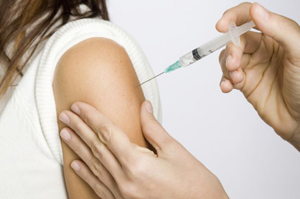 Специальные рекомендации, разработанные специалистами, в том числе касаются и правил вакцинации взрослого населения. В большинстве случаев вакцинирование от того или иного заболевания — добровольная процедура, хотя иногда она может быть настоятельно рекомендована или же считается обязательной для представителей ряда профессий.нужно ли делать прививки взрослымВакцина представляет собой препарат, в составе которого содержатся ослабленные («живые») или же недееспособные («мертвые») вирусы того или иного заболевания — грипп, ветрянка, краснуха, полиомиелит и др. Введение вакцины в организм человека имеет целью формирование иммунитета к определенному типу болезни, который позволяет либо сократить риск заражения, либо значительно снизить возможность развития осложнений.При этом необходимо учитывать, что срок действия прививок может значительно варьироваться от нескольких лет до полугода и года (например, в случае вакцин от гриппа). Именно поэтому вакцинирование в профилактических целях необходимо проходить всем взрослым.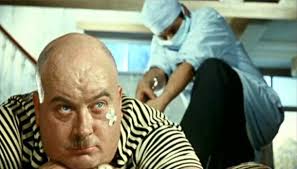 